ABIEN TALOUSGURU				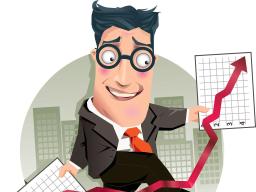 Sijoita suomalaisiin pörssiosakkeisiin 10 000 euroa. Kurssin lopussa seuraamme sitä, kuinka ostamiesi osakkeiden arvo on jakson aikana kehittynyt. Voit sijoittaa yksin tai perustaa kaverisi kanssa arvopapereihin erikoistuneen sijoitusyhtiön.Osake/YhtiöHankittu määrä 25.9.2018Hankintahinta (kpl ja kaikki osakkeet)25.9.2018Hinta seurannan lopussaVoitto/tappioYhteensä